JNNSMEE - 2019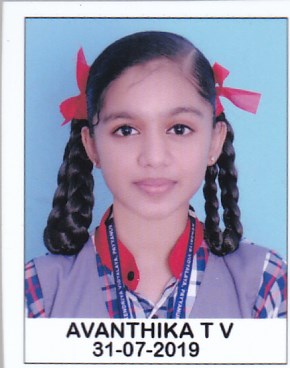 Miss. AVANTHIKA T V , IX B  QUALIFIED KVS RO LEVEL JNNSMEE – 2019 AND WILL PARTICIPATE KVS NATIONAL JNNSMEE – 2019 AT KV BHOPAL UNDER THE SUBTHEME " SUSTAINABLE AGRICULTURE ".